Part 2: Institutions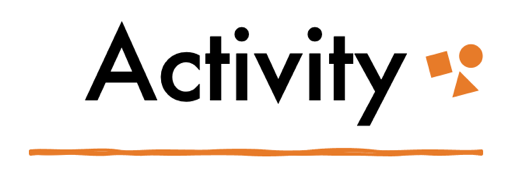 Crime and PrisonsTake the final word! Find your way to any news site and identify the first news article you see related to crime, such as a crime that was committed, court and justice news, crime statistics, or political commentary on crime. Identify two points related to the topic of the article which establish that crime is gendered. Also identify two other forms of social inequality that are relevant to the topic of article, such as racial and economic inequality. Then, assess whether the article addresses gender and social inequalities in how crime is framed or presented. Compose an additional final paragraph of the article that adds a critical perspective on crime based on what you’ve learned in your class so far. This article shows how crime is gendered because…and also because…This article shows how another social inequality plays a role in crime:…as well as another one:Are gender and social inequalities addressed in this article, and if so, how?Compose a paragraph to add to the end of the article that gives the missing perspectives on social inequality and crime that you have been learning about